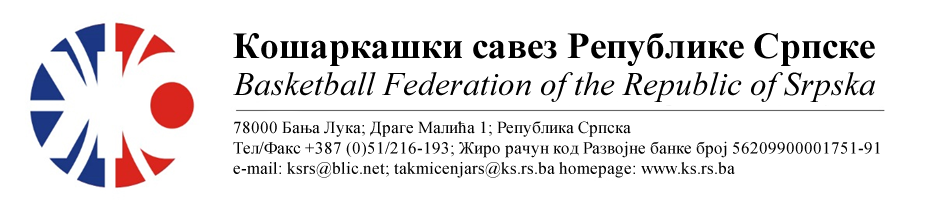 ПРВА ЖЕНСКА ЛИГА РЕПУБЛИКЕ СРПСКЕ
СЕЗОНА 2022/2023 КОЛО	3			НАПОМЕНА: Службена лица су обавезна одмах, а најкасније у року 24 часа потврдити делегирање.Делегати образац бр.3 достављају до 15:00 следећег дана након одигране утакмице на е-маил :komesar@ks.rs.ba .Трошкове превоза службених лица обрачунавати по цијени горива 0.66 КМ.09.ЖКК СЛОБОДА Слободна екипаМјестоДворанаТерминДелегат: Делегат: 1. 2. 3. 10.КК КОСТАЈНИЦА КК БУДУЋНОСТ БНМјестоДворанаТерминДелегат: Ђурашиновић АлександарДелегат: Ђурашиновић Александар1. Даниловић Милан2. Шобот Дејан3. Ђукић МиљанаНови ГрадСД26.11.202215:0011.ОКК ИГМАН-ИСТ.ИЛИЏАKK WBS BASKETBALLМјестоДворанаТерминДелегат: Ћеремиџић ДејанДелегат: Ћеремиџић Дејан1. Богдановић Срђан2. Папаз Данијел3. Домазет НиколаИст.СарајевоСД Србија26.11.202214:0012.Слобода екипаКК ЛИДЕРМјестоДворанаТерминДелегат: Делегат: 1. 2. 3. Бијељина,21.11.2022.КОМЕСАР ТАКМИЧЕЊАМиодраг Ивановић ср.